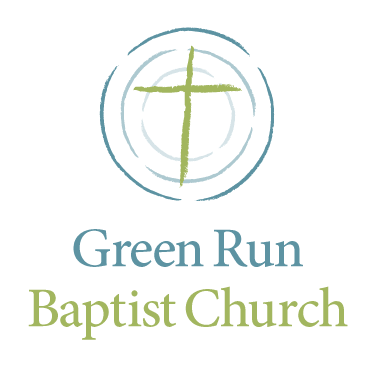 Loving God, Loving Others andLeading People to ChristA Lord’s Day Worship Gathering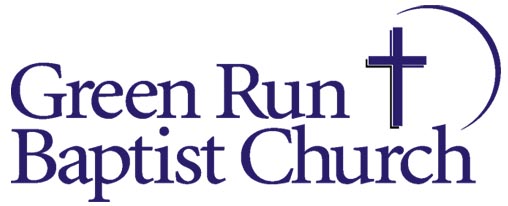 June 3, 2018Preparing for WorshipThe Lord’s Day is the first and best day of the week for the people of God.  We gather together as the church to corporately worship Jesus Christ and be nourished by His Word.  It is our desire to promote a deep love for Jesus Christ in all things, among all people, for their joy and His glory. We encourage you to take time before the service to prayerfully prepare your heart and mind to worship the Lord and celebrate His presence. Call to Worship			                      Ephesians 1:3-8God is the first word and because of this we believe true worship happens when God initiates it, by calling sinners through repentance to come and worship Him. Therefore, we begin worship with His Word--His invitation to us to worship in His Name.Blessed be the God and Father of our Lord Jesus Christ, who has blessed us with every spiritual blessing in the heavenly places in Christ, just as He chose us in Him before the foundation of the world, that we would be holy and blameless before Him. In love, He predestined us to adoption as sons through Jesus Christ to Himself, according to the kind intention of His will, to the praise of the glory of His grace, which He freely bestowed on us in the Beloved. In Him we have redemption through His blood, the forgiveness of our trespasses, according to the riches of His grace which He lavished on us.Invocational Prayer of Adoration   		This is a prayer asking God to be with us as we worship.COME THOU FOUNT, COME THOU KING               MILLER/ROBINSONCome Thou Fount of ev'ry blessingTune my heart to sing Thy graceStreams of mercy never ceasingCall for songs of loudest praiseTeach me some melodious sonnetSung by flaming tongues abovePraise the mount I'm fixed upon itMount of Thy redeeming loveI was lost in utter darkness'Til You came and rescued meI was bound by all my sin whenYour love came and set me freeNow my soul can sing a new songNow my heart has found a homeNow Your grace is always with meAnd I'll never be aloneCome Thou Fount come Thou KingCome Thou precious Prince of PeaceHear Your bride to You we singCome Thou Fount of our blessingCome Thou Fount come Thou KingCome Thou precious Prince of PeaceHear Your bride to You we singCome Thou Fount of our blessingO to grace how great a debtorDaily I'm constrained to beLet Thy goodness like a fetterBind my wand'ring heart to TheeProne to wander Lord I feel itProne to leave the God I loveHere's my heart Lord take and seal itSeal it for Thy courts above© 2005 Gateway Create Publishing (Admin. by Capitol CMG Publishing (IMI))CCLI No. 854442blessed assurance		           fanny crosby and phoebe knapp	        Blessed assurance, Jesus is mine!
Oh, what a foretaste of glory divine!
Heir of salvation, purchase of God,
Born of His Spirit, washed in His blood.This is my story, this is my song,
Praising my Savior all the day long;
This is my story, this is my song,
Praising my Savior all the day long.Perfect submission, perfect delight,
Visions of rapture now burst on my sight;
Angels, descending, bring from above
Echoes of mercy, whispers of love.Perfect submission, all is at rest,
I in my Savior am happy and blest,
Watching and waiting, looking above,
Filled with His goodness, lost in His love.This is my story, this is my song,
Praising my Savior all the day long;
This is my story, this is my song,
Praising my Savior all the day long.© Words: Public Domain; Music: Public DomainCCLI# 856442Prayer for Missions			      	       	        Psalm 117Praise the Lord, all nations; Laud Him, all peoples! For His lovingkindness is great toward us, and the truth of the Lord is everlasting. praise the Lord!O For a Thousand Tongues to Sing	         WESLEY/GLASER	O for a thousand tongues to singMy great Redeemer’s praise,The glories of my God and King,The triumphs of His grace!My gracious Master and my God,Assist me to proclaim,To spread thro’ all the earth abroadThe honors of Thy name.Jesus! The name that calms our fears,That bids our sorrows cease;'Tis music in the sinner's ears,'Tis life, and health, and peace.He breaks the power of canceled sin,He sets the prisoner free;His blood can make the foulest clean;His blood availed for me.© Words: Public Domain; Music: Public Domain CCLI No. 856442LIFT HIGH THE NAME OF JESUS	              CASH/DEBARRA/GETTYLift high the name of Jesus
Of Jesus our King
Make known the power of His grace
The beauty of His peace
Remember how His mercy reached
And we cried out to Him
He lifted us to solid ground
To freedom from our sinOh sing my soul
And tell all He's done
Till the earth and heavens Are filled with His gloryLift high the name of Jesus
Of Jesus our Lord
His power in us is greater than
Is greater than this world
To share the reason for our hope
To serve with love and grace
That all who see Him shine through us
Might bring the Father praiseOh sing my soul
And tell all He's done
Till the earth and heavens Are filled with His gloryLift high the name of Jesus
Of Jesus our Light
No other name on earth can save
Can raise a soul to lifeHe opens up our eyes to see
The harvest He has grown
We labor in His fields of grace
As He leads sinners homeOh sing my soul
And tell all He's done
Till the earth and heavens Are filled with His glory© 2013 Alletrop Music (Admin. by Music Services, Inc.); DeBarra, Fionan (Admin. by Music Services, Inc.); Gettymusic (Admin. by Music Services, Inc.)CCLI #856442Affirmation of Faith	              	        Titus 2:11-14Congregation: For the grace of God has appeared, bringing salvation to all men, instructing us to deny ungodliness and worldly desires and to live sensibly, righteously and godly in the present age, looking for the blessed hope and the appearing of the glory of our great God and Savior, Christ Jesus, who gave Himself for us to redeem us from every lawless deed, and to purify for Himself a people for His own possession, zealous for good deeds.Passing the Peace & AnnouncementsMorning MessageThe Lord teaches us through the reading and preaching of His Word.  Sunday’s Messagepastor joe gwynnCelebration of the Lord’s SupperThe Lord invites us to His table to receive strength and joy in Christ. Introduction to the Lord’s Table	The Lord Jesus instituted this covenant meal to be observed in His churches until He returns.  We gather around the table each Lord’s Day to remember the life, death and resurrection of Christ in place of sinners, to express our unity, and anticipate His return. All baptized believers, both covenant members and guests, are invited to eat the bread and drink the cup in obedience to Jesus’ command.  We ask that the head of each household would govern and guard the celebration of the Lord’s table by their family, especially in the instruction and participation of children. Closing HymnDOXOLOGY	                                            KEN/BOURGEOIS/APPLEGATEPraise God from Whom all blessings flowPraise Him all creatures here belowPraise Him above ye heavenly hostsPraise Father, Son and Holy Ghost© Words: Public Domain; Music: Public DomainCCLI #856442Benediction				                     Romans 15:13   May the God of hope fill you with all joy and peace in believing, so that by the power of the Holy Spirit you may abound in hope. Amen.SERMON NOTESPastor Joe GwynnOPPORTUNITIES AND ANNOUNCEMENTSMen’s Connection – Tonight, the men will gather at the church @ 6:00pm for a time of fellowship and encouragement in God’s Word. Dinner will be served.Visitor Meet and Greet – Following the service today, visitors will have a chance to gather with the elders. This is a great opportunity for our visitors to meet the elders and ask any questions about the Christian faith or the church. If you are a visitor today, please allow the elders the pleasure of meeting you during this time.Vacation Bible School Supplies – At the VBS table in the foyer, you will find a list of supplies needed for VBS. Any donations that you are able to sign up to provide would be greatly appreciated. We are still in need of   clean soup cans (the 10 ¾ oz size) and empty plastic Lays Stax chip containers. Please leave those donations in the kitchen marked for VBS or you can give them to Sabrina Nemier.Vacation Bible School – This year, Vacation Bible School (VBS) will be held on June 18-22 from 6:00pm – 8:30pm. The theme is Time Lab. The kids will discover Jesus from Eternity Past to Eternity Future. VBS is for children ages 4 through 12. Pre-registration forms are available at the table in the foyer. See Sabrina Nemier with any questions.VBS Planning Meeting – The next VBS planning meeting will take place in the sanctuary today, following the morning service.Wednesday Night Prayer Gathering will meet @ 6:00pm in the Cornerstone Room.3rd Quarter Members’ Meeting – This meeting will be held on Sunday, June 10th @ 5:00pm. Covenant Members are encouraged to attend. Fellowship Meal – On Sunday, June 10th, following the morning service, there will be a fellowship meal to honor graduates. We hope you will make plans to attend this special occasion and bring a dish to share.Children’s Bible Fellowship Classes and Children’s Church - Beginning June 24th, our adjusted Summer Schedule will begin for Bible Fellowship Classes and Children's Church. Mark Hall and Robin Cook will be leading a combined Sunday school class for ages 2-11. The dates for that are June 24 through September 2nd. Also, during this time frame there will be no Children's Church for 4-8 year olds. Mark will lead Children’s Church for the 2-3 year olds. This is an excellent opportunity for all of our teachers to get a break.Student Ministry Connection – Students in grades 6-12 are invited to the monthly Connection next Sunday evening from 6:00pm – 8:00pm. See Mark Hall, Robin Cook, or Deb Anderson for more details.